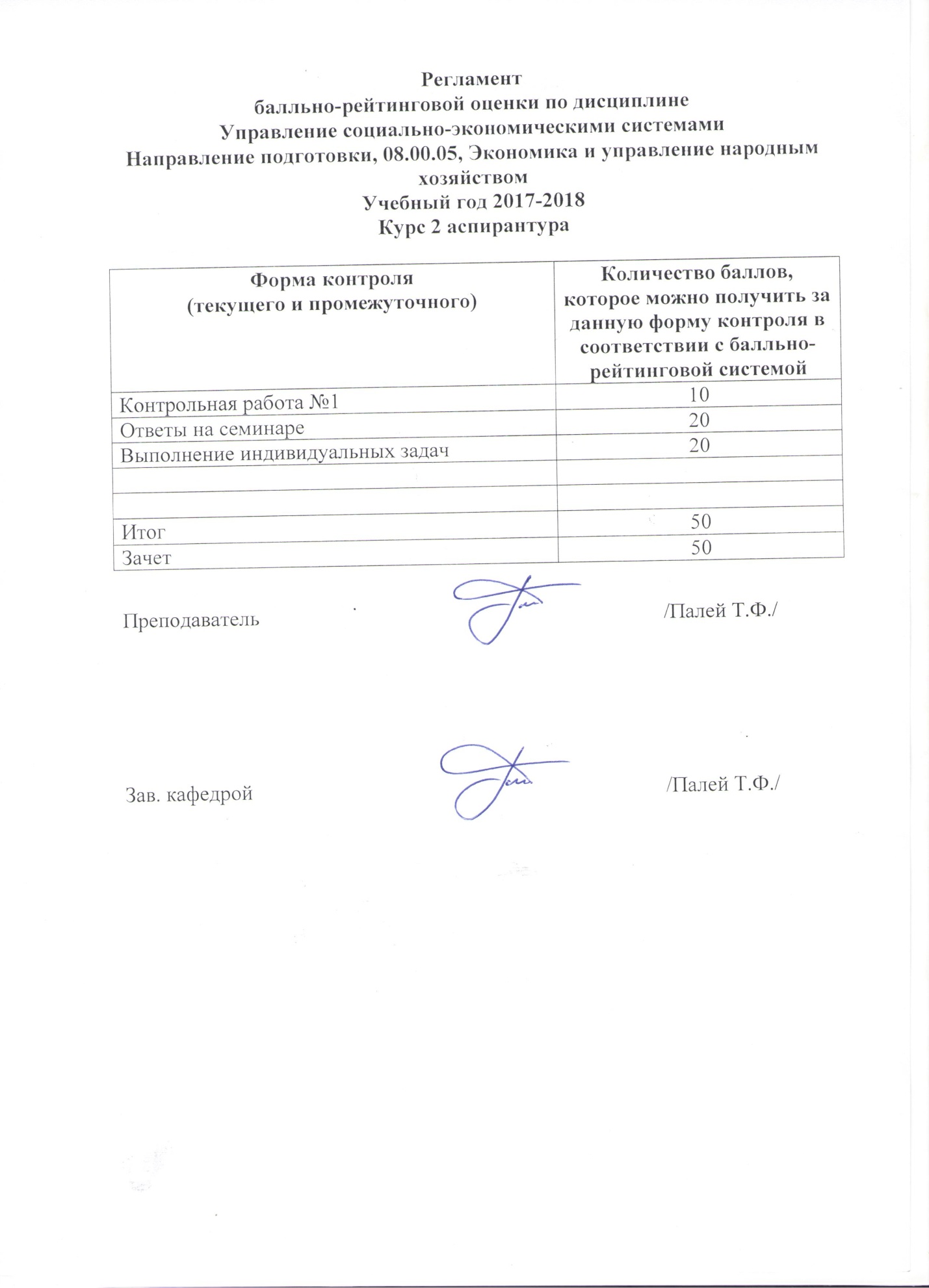 Содержание основных форм текущего контроляпо дисциплине Управление социально-экономическими системамиНаправление Экономика и управление народным хозяйствомУчебный год2017-2018аспирантураТема 1. Современные проблемы экономического функционирования предприятия Вопросы для обсужденияСовременные особенности и дискуссионные вопросы управленческой экономикиАльтернативные модели поведения фирмы в современных условияхУправленческая экономика: сущность и закономерности. Практическое заданиеВыполнить анализ  годового отчета ОАО «Органический синтез» и определить модель поведения организации. Годовой отчет хранится в 25 экземплярах на кафедре и раздается на занятии преподавателем.Контрольные вопросыМодель максимизации прибыли.Модель максимизации продаж.Модель максимизации роста.Модель управленческого поведения.Модель максимизации добавленной стоимости. Системный анализ взаимосвязи управленческих и экономических процессов во внутренней и внешней среде организации.Объект и предмет управленческой экономики.Задания для самостоятельной работыПриведите примеры использования законов и закономерностей развития субъектов экономики - основы научного управления социально-экономическими процессами.2. Изучите и приведите примеры экономических методов регулирования деятельности предприятий (в области природопользования и охраны окружающей среды, управления персоналом и т.п.)Тема 2. Актуальные проблемы управленческой экономикиВопросы для обсужденияПроблемы интенсификации управленческой деятельности в области экономики. Дискуссионные вопросы оценки экономической эффективности менеджмента.Проблемы государственной, региональной и организационной интеграции в глобальные процессы.Практическое задание Разработать систему критериев и показателей оценки эффективности менеджмента организации.Контрольные вопросыСобственность, власть и управление: взаимосвязь и взаимозависимость.Соотношение интересов, потребностей, ценностей и мотивов в системе управления.Особенности применения аналитических и графических моделей для экономического управления коммерческими предприятиями.Задания для самостоятельной работыВыполнить обзор последних разработок в области управленческой экономики:современные методы моделирования (нелинейная логика, непараметрическое моделирование, моделирование экономических систем с использованием марковских случайных процессов, моделирование систем массового обслуживания, многомерное моделирование и т.п.);современные методы прогнозирования (АРПСС (ARIMA), учет цикличности и сезонности, метод Census , лаг Алмона и т.п.).Тема 3. Экономические аспекты функционирования управляющей  и управляемой подсистем системы менеджментаВопросы для обсужденияЭкономические методы управления и их роль в системе управления.Актуальные проблемы и современные методы прогнозирования. Особенности экономических методов принятия управленческих решений на современном предприятии. Практическое заданиеВыполнить сегментный анализ рынка. Под сегментом рынка определена группа потребителей с общими свойствами. Изучив данные и заполнив необходимые таблицы (5-8), ответьте на вопросы в конце задания.ABC Ltd производит три продукта A, B, C и желает выяснить прибыльность трех своих заказчиков: Иванова, Петрова, Сидорова. За последний отчетный период компания имеет следующие результаты в виде естественных статей доходов и затрат (таблица 1).Таблица 1Естественные статьи затратИсследования показали, что зарплата распределяется следующим образом (таблица 2). Таблица 2 Распределение зарплатыРабочее время штата офиса аналитик разделил поровну между рекламированием и оформлением накладных. Все затраты на рекламирование связаны с товаром С. Арендуется все здание, в котором 20% занимает офис, в остальном проводят упаковку (отсылку) продуктов. Данные по продажам продуктов компании приведены в таблице 3. Таблица 3 Продажи продуктовВсе изучаемые заказчики покупают различные комбинации товаров компании, размещают разное число заказов и требуют разных усилий по продаже (Таблица 4, 5). Таблица 4 Данные о заказчикахТаблица 5 Данные по упаковкеТеперь можно построить основную таблицу пересчета естественных затрат в функциональные статьи (таблица 6). Таблица 6 Перевод естественных затрат в функциональныеРассчитав базы единичных функциональных издержек, можно приступать к перенесению функциональных затрат на сегменты, т. е. в данном случае на заказчиков. Однако перед этим шагом надо заполнить таблицу начисления прямых производственных издержек на заказчиков в связи с покупкой ими определенных товаров (таблица 7): Таблица 7 Прямые производственные издержкиТеперь можно приступать к полному переносу функциональных затрат на сегменты заказчиков. Затем подсчитаем доходы (таблица 8).Таблица 8 Доходы от заказчиков1. Рассчитав прибыль, сделайте вывод об эффективности заказчиков.2. Вспомнив о предельных затратах, подумайте, что произойдет в распределении затрат, если бы убыточный заказчик был бы удален из списка?Тема 4. Экономические аспекты функционирования обеспечивающей и целевой подсистем системы менеджмента(1 занятие)Вопросы для обсуждения1. Дискуссионные вопросы анализа и оценки конкурентных возможностей предприятия и выбор стратегии производства 2. Моделирование процесса функционирования обеспечивающей и целевой подсистем.Практическое заданиеПримите экономически обоснованное решение о целесообразности проекта по данным таблицы 9, выполнив расчет сценарных рисков по контракту (таблица 10).Контракт международный, поэтому расчеты ведутся в долларах США.Таблица 9Данные для расчетовТаблица 10Расчет сценарных рисков по контрактуКонтрольные вопросыАнализ цепочки ценностей. Анализ стратегического позиционирования.Методы и модели обновления продукции.Модели переоснащения и сбалансирования комплектов оборудования.Модели обеспеченного ресурсами объема выпуска продукции.Модели выбора соотношений управляемых параметров производства для обеспечения прибыли. Особенности учета влияния переменных и постоянных затрат на изменение экономической эффективности при выборе технологий производства продукции.Задания для самостоятельной работыПриведите примеры использования аналитических средств управленческой экономики на отечественных предприятиях в современных условиях ведения бизнеса. Преподаватель								/Палей Т.Ф./Зав.кафедрой								/Палей Т.Ф./Вопросы к зачетупо дисциплине Управление социальными и экономическими системамиНаправление подготовки аспирантура 08.00.05 Экономика и управление народным хозяйствомУчебный год2017-20181. Ретроспективный анализ эволюции школ и концепции управления2. Социальные процессы и социальные системы как объект управленческихвоздействий и системных исследований3. Сущность и основы категории системного подхода4. Системный анализ и его основные аспекты. Принципы и инструментарийсистемного анализа5. Системный подход к принятию управленческих решений. Системный подход иформирование современного управленческого мышления6. Стратегическое управление. Алгоритм стратегического подхода7. Социальное партнёрство и его правовые основы. Условия и факторыформирования социального партнёрства8. Сущность социального лидерства. Руководство и лидерство. Власть и лидерство.Механизм выдвижения социального лидера9. Роль государства в создании условий для развития социальной инициативы10. Технологический цикл, этапы, алгоритмы, процедуры и приёмы построения управленческих технологий11. Социальный эксперимент как фактор снижения риска при принятии управленческих решений12. Механизм и характеристики информационного управления. Методыманипулирования общественным сознанием13. Экономические функции государства и роль управления в их осуществлении14. Концепции регулирования рыночной экономики15. Рыночная экономика как управляемая система16. Типы экономических систем и особенности государственного регулирования17. Система государственного регулирования экономики18. Прогнозирование в системе государственного регулирования экономики.Принципы прогнозирования. Виды прогнозов.19. Система показателей, используемых в планировании и прогнозировании.20. Методы планирования и прогнозирования, их классификация.21. Финансово-кредитное регулирование экономического развития.22. Бюджетное регулирование. Функции бюджета.23. Налоги в системе государственного регулирования.24. Кредитно-денежное и валютное регулирование.25. Государственная инвестиционная политика и механизм её реализации.26. Государственное регулирование предпринимательства.27. Регулирование промышленного производства.28. Государственное регулирование развития агропромышленного комплекса.29. Социальная сфера как объект государственного управления.30. Социальная политика государства.31. Государственное регулирование рынка труда и занятости населения.32. Роль государства в создании инфраструктуры рынка.Преподаватель								/Палей Т.Ф./Зав.кафедрой								/Палей Т.Ф./Статьи доходов и затратОбъем затрат, руб.Доход от продаж255000Производственная себестоимость178500Валовая прибыль76500Другие затраты:.Зарплата37500Аренда7500Упаковочные материалы15180Почтовые и канцелярские расходы750Содержание офиса1500Итого затрат:62430Чистая прибыль14070Затраты на зарплатуОбъем затрат, руб.Персонал продаж15000Пакующие рабочие13500Штат офиса9000ТоварПроизводственная себестоимость, руб.Цена, руб.Число проданных единицДоход от продаж, руб.Относит. габариты единицыА10515010001500001В525750100750003С2100300010300006Итого..1110255000.ЗаказчикЧисло вызовов продавцовЧисло размещение заказовЧисло единиц товаровЧисло единиц товаровЧисло единиц товаровЧисло вызовов продавцовЧисло размещение заказовАВСИванов3030900300Петров40390303Сидоров30110407Всего10034100010010ТоварЧисло проданных единицОтносительные габариты ед.Упакованные единицыАВСИтогоЕстественные статьиПерсонал продажУпаковка и отсылкаРекламированиеВыписка накладныхЗарплатаАрендаУпаковочные материалыПочтовые и канцелярскиеСодержание офисаИтогоТоварСебе-стоимостьИвановИвановПетровПетровСидоровСидоровТоварСебе-стоимостьШт.Руб.Шт.Руб.Шт.Руб.АВСВсего.ТоварЦенаИвановИвановПетровПетровСидоровСидоровСидоровШт.Руб.Шт.Руб.Шт.Руб.АВСВсего.1. Выручка по контракту:65 000,00 US$2. Затраты по контракту:30 000,00 US$3. Чистая прибыль по контракту:35 000,00 US$4. Стоимость используемого оборудования:1000000,0US$5. Затраты в случае поломки/порчи оборудования(5% от стоимости оборудования):50 000,00 US$6. Вероятность оплаты гонорара заказчиком:70,00%7. Вероятность полной утраты оборудования:1,00%8. Вероятность поломки/порчи оборудования:10,00%9. Вероятность оплаты страховой компаниейвсех страховых случаев по оборудованию:60,00%№Название сценарияФинансовый результатФинансовый результатВероятность сценарияВероятность сценария№Название сценариярасчетитог, $расчетитог, %Контракт оплачен, оборудование утрачено, страховка выплаченаКонтракт оплачен, оборудование утрачено, страховка не выплаченаКонтракт оплачен, оборудование не утрачено, оборудование сломано, страховка выплаченаКонтракт оплачен, оборудование не утрачено, оборудование сломано, страховка не выплаченаКонтракт оплачен, оборудование не утрачено, оборудование не сломаноКонтракт не оплачен, оборудование не утрачено, оборудование не сломаноКонтракт не оплачен, оборудование утрачено, страховка выплаченаКонтракт не оплачен, оборудование не утрачено, страховка не выплаченаКонтракт не оплачен, оборудование не утрачено, оборудование сломано, страховка выплаченаКонтракт не оплачен, оборудование не утрачено, оборудование сломано, страховка не выплаченаИтого100